ПРОТОКОЛ № _____Доп. Вр.                    в пользу                                           Серия 11-метровых                    в пользу                                            Подпись судьи : _____________________ /_________________________ /ПредупрежденияУдаленияПредставитель принимающей команды: ______________________ / _____________________ Представитель команды гостей: _____________________ / _________________________ Замечания по проведению игры ______________________________________________________________________________________________________________________________________________________________________________________________________________________________________________________________________________________________________________________________________________________________________________________________________________________________________________________________________________________________________________________________Травматические случаи (минута, команда, фамилия, имя, номер, характер повреждения, причины, предварительный диагноз, оказанная помощь): _________________________________________________________________________________________________________________________________________________________________________________________________________________________________________________________________________________________________________________________________________________________________________________________________________________________________________Подпись судьи:   _____________________ / _________________________Представитель команды: ______    __________________  подпись: ___________________    (Фамилия, И.О.)Представитель команды: _________    _____________ __ подпись: ______________________                                                             (Фамилия, И.О.)Лист травматических случаевТравматические случаи (минута, команда, фамилия, имя, номер, характер повреждения, причины, предварительный диагноз, оказанная помощь)_______________________________________________________________________________________________________________________________________________________________________________________________________________________________________________________________________________________________________________________________________________________________________________________________________________________________________________________________________________________________________________________________________________________________________________________________________________________________________________________________________________________________________________________________________________________________________________________________________________________________________________________________________________________________________________________________________________________________________________________________________________________________________________________________________________________________________________________________________________________________________________________________________________________________________________________________________________________________________________________________________________________________________________________________________________________________________________________________________________________________________________Подпись судьи : _________________________ /________________________/ 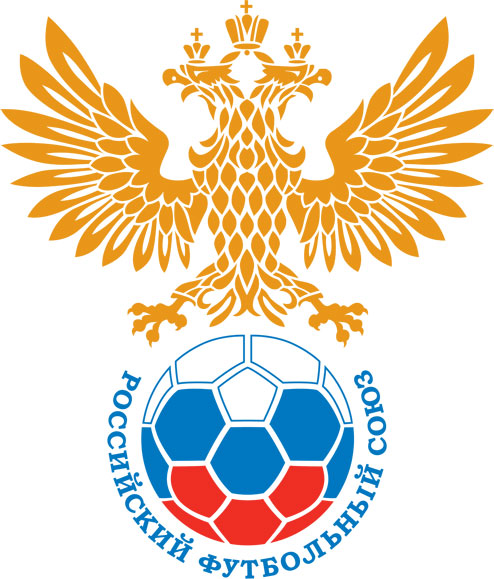 РОССИЙСКИЙ ФУТБОЛЬНЫЙ СОЮЗМАОО СФФ «Центр»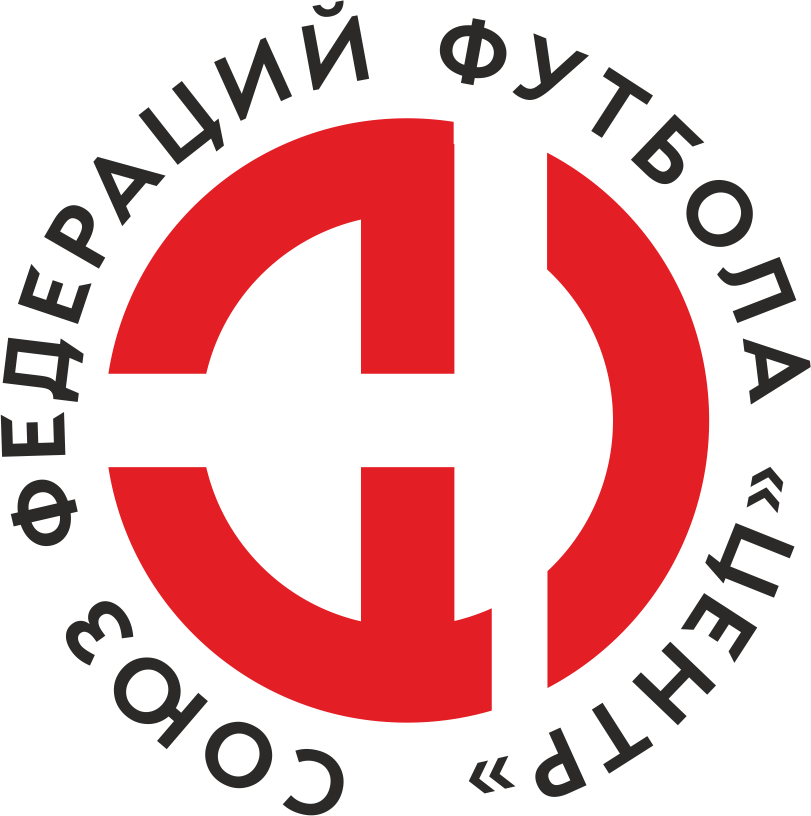    Первенство России по футболу среди команд III дивизиона, зона «Центр» _____ финала Кубка России по футболу среди команд III дивизиона, зона «Центр»Дата:24 октября 2020Академия футбола (Тамбов)Академия футбола (Тамбов)Академия футбола (Тамбов)Академия футбола (Тамбов)Русичи-Орёл (Орёл)Русичи-Орёл (Орёл)команда хозяевкоманда хозяевкоманда хозяевкоманда хозяевкоманда гостейкоманда гостейНачало:13:00Освещение:искусственноеискусственноеКоличество зрителей:нетРезультат:1:4в пользуРусичи-Орёл (Орёл)1 тайм:1:0в пользув пользу Академия футбола (Тамбов)Судья:Чуканов Андрей  (Воронеж)кат.1 кат.1 помощник:Басов Ростислав (Воронеж)кат.1 кат.2 помощник:Клюев Артем (Воронеж)кат.1 кат.Резервный судья:Резервный судья:Абрамкин Станиславкат.2 кат.Инспектор:Ковалев Алексей Борисович (Тамбов)Ковалев Алексей Борисович (Тамбов)Ковалев Алексей Борисович (Тамбов)Ковалев Алексей Борисович (Тамбов)Делегат:СчетИмя, фамилияКомандаМинута, на которой забит мячМинута, на которой забит мячМинута, на которой забит мячСчетИмя, фамилияКомандаС игрыС 11 метровАвтогол1:0Кирилл ЛосевАкадемия футбола (Тамбов)341:1Артём ЛукшаРусичи-Орёл (Орёл)721:2Михаил Морозов Русичи-Орёл (Орёл)811:3Артём ЛукшаРусичи-Орёл (Орёл)851:4Евгений Симаков Русичи-Орёл (Орёл)87Мин                 Имя, фамилия                          КомандаОснование58Антон АрхиповАкадемия футбола (Тамбов)Лишение соперника явной возможности забить голРОССИЙСКИЙ ФУТБОЛЬНЫЙ СОЮЗМАОО СФФ «Центр»РОССИЙСКИЙ ФУТБОЛЬНЫЙ СОЮЗМАОО СФФ «Центр»РОССИЙСКИЙ ФУТБОЛЬНЫЙ СОЮЗМАОО СФФ «Центр»РОССИЙСКИЙ ФУТБОЛЬНЫЙ СОЮЗМАОО СФФ «Центр»РОССИЙСКИЙ ФУТБОЛЬНЫЙ СОЮЗМАОО СФФ «Центр»РОССИЙСКИЙ ФУТБОЛЬНЫЙ СОЮЗМАОО СФФ «Центр»Приложение к протоколу №Приложение к протоколу №Приложение к протоколу №Приложение к протоколу №Дата:24 октября 202024 октября 202024 октября 202024 октября 202024 октября 2020Команда:Команда:Академия футбола (Тамбов)Академия футбола (Тамбов)Академия футбола (Тамбов)Академия футбола (Тамбов)Академия футбола (Тамбов)Академия футбола (Тамбов)Игроки основного составаИгроки основного составаЦвет футболок: красные       Цвет гетр: красныеЦвет футболок: красные       Цвет гетр: красныеЦвет футболок: красные       Цвет гетр: красныеЦвет футболок: красные       Цвет гетр: красныеНЛ – нелюбительНЛОВ – нелюбитель,ограничение возраста НЛ – нелюбительНЛОВ – нелюбитель,ограничение возраста Номер игрокаЗаполняется печатными буквамиЗаполняется печатными буквамиЗаполняется печатными буквамиНЛ – нелюбительНЛОВ – нелюбитель,ограничение возраста НЛ – нелюбительНЛОВ – нелюбитель,ограничение возраста Номер игрокаИмя, фамилияИмя, фамилияИмя, фамилия1Илья Кораблев Илья Кораблев Илья Кораблев 14Денис Садчиков Денис Садчиков Денис Садчиков 28Владимир Госинкеев Владимир Госинкеев Владимир Госинкеев 15Антон Архипов (к)Антон Архипов (к)Антон Архипов (к)25Никита Теселкин Никита Теселкин Никита Теселкин 27Илья Лосев Илья Лосев Илья Лосев 17Кирилл Лосев Кирилл Лосев Кирилл Лосев 8Александр Малыгин Александр Малыгин Александр Малыгин 30Даниил Живилков Даниил Живилков Даниил Живилков 9Михаил Усанин Михаил Усанин Михаил Усанин 32Роман Жеребятьев Роман Жеребятьев Роман Жеребятьев Запасные игроки Запасные игроки Запасные игроки Запасные игроки Запасные игроки Запасные игроки 29Арсений ШиршовАрсений ШиршовАрсений Ширшов7Никита ПервушинНикита ПервушинНикита Первушин21Тимофей УгрюмовТимофей УгрюмовТимофей Угрюмов16Данила ИвановДанила ИвановДанила ИвановТренерский состав и персонал Тренерский состав и персонал Фамилия, имя, отчествоФамилия, имя, отчествоДолжностьДолжностьТренерский состав и персонал Тренерский состав и персонал 1Тренерский состав и персонал Тренерский состав и персонал 234567ЗаменаЗаменаВместоВместоВместоВышелВышелВышелВышелМинМинСудья: _________________________Судья: _________________________Судья: _________________________11Александр МалыгинАлександр МалыгинАлександр МалыгинТимофей УгрюмовТимофей УгрюмовТимофей УгрюмовТимофей Угрюмов666622Михаил УсанинМихаил УсанинМихаил УсанинНикита ПервушинНикита ПервушинНикита ПервушинНикита Первушин7070Подпись Судьи: _________________Подпись Судьи: _________________Подпись Судьи: _________________33Даниил ЖивилковДаниил ЖивилковДаниил ЖивилковАрсений ШиршовАрсений ШиршовАрсений ШиршовАрсений Ширшов8080Подпись Судьи: _________________Подпись Судьи: _________________Подпись Судьи: _________________44556677        РОССИЙСКИЙ ФУТБОЛЬНЫЙ СОЮЗМАОО СФФ «Центр»        РОССИЙСКИЙ ФУТБОЛЬНЫЙ СОЮЗМАОО СФФ «Центр»        РОССИЙСКИЙ ФУТБОЛЬНЫЙ СОЮЗМАОО СФФ «Центр»        РОССИЙСКИЙ ФУТБОЛЬНЫЙ СОЮЗМАОО СФФ «Центр»        РОССИЙСКИЙ ФУТБОЛЬНЫЙ СОЮЗМАОО СФФ «Центр»        РОССИЙСКИЙ ФУТБОЛЬНЫЙ СОЮЗМАОО СФФ «Центр»        РОССИЙСКИЙ ФУТБОЛЬНЫЙ СОЮЗМАОО СФФ «Центр»        РОССИЙСКИЙ ФУТБОЛЬНЫЙ СОЮЗМАОО СФФ «Центр»        РОССИЙСКИЙ ФУТБОЛЬНЫЙ СОЮЗМАОО СФФ «Центр»Приложение к протоколу №Приложение к протоколу №Приложение к протоколу №Приложение к протоколу №Приложение к протоколу №Приложение к протоколу №Дата:Дата:24 октября 202024 октября 202024 октября 202024 октября 202024 октября 202024 октября 2020Команда:Команда:Команда:Русичи-Орёл (Орёл)Русичи-Орёл (Орёл)Русичи-Орёл (Орёл)Русичи-Орёл (Орёл)Русичи-Орёл (Орёл)Русичи-Орёл (Орёл)Русичи-Орёл (Орёл)Русичи-Орёл (Орёл)Русичи-Орёл (Орёл)Игроки основного составаИгроки основного составаЦвет футболок: белые   Цвет гетр:  белыеЦвет футболок: белые   Цвет гетр:  белыеЦвет футболок: белые   Цвет гетр:  белыеЦвет футболок: белые   Цвет гетр:  белыеНЛ – нелюбительНЛОВ – нелюбитель,ограничение возрастаНЛ – нелюбительНЛОВ – нелюбитель,ограничение возрастаНомер игрокаЗаполняется печатными буквамиЗаполняется печатными буквамиЗаполняется печатными буквамиНЛ – нелюбительНЛОВ – нелюбитель,ограничение возрастаНЛ – нелюбительНЛОВ – нелюбитель,ограничение возрастаНомер игрокаИмя, фамилияИмя, фамилияИмя, фамилия30Михаил Моисеев Михаил Моисеев Михаил Моисеев 21Данил Свиридов Данил Свиридов Данил Свиридов 2Кирилл Лукьянчиков Кирилл Лукьянчиков Кирилл Лукьянчиков 4Евгений Мерцалов Евгений Мерцалов Евгений Мерцалов 26Евгений Симаков  Евгений Симаков  Евгений Симаков  31Никита Красов Никита Красов Никита Красов 27Егор Цоков Егор Цоков Егор Цоков 22Михаил Пашкин Михаил Пашкин Михаил Пашкин 7Иван Щербаков Иван Щербаков Иван Щербаков 20Артём Лукша (к)Артём Лукша (к)Артём Лукша (к)38Максим Серегин  Максим Серегин  Максим Серегин  Запасные игроки Запасные игроки Запасные игроки Запасные игроки Запасные игроки Запасные игроки 99Руслан АкимовРуслан АкимовРуслан Акимов48Константин Шмаков Константин Шмаков Константин Шмаков 49Александр Дурнев Александр Дурнев Александр Дурнев 11Никита НовиковНикита НовиковНикита Новиков15Михаил Морозов Михаил Морозов Михаил Морозов 6Роберти АлександриаРоберти АлександриаРоберти Александриа77Даниил УмрихинДаниил УмрихинДаниил Умрихин16Максим Сафонов Максим Сафонов Максим Сафонов 14Петр МясищевПетр МясищевПетр Мясищев9Максим Николаев Максим Николаев Максим Николаев 55Максим Николаев Максим Николаев Максим Николаев Тренерский состав и персонал Тренерский состав и персонал Фамилия, имя, отчествоФамилия, имя, отчествоДолжностьДолжностьТренерский состав и персонал Тренерский состав и персонал 1Евгений Викторович ПоляковТренер Тренер Тренерский состав и персонал Тренерский состав и персонал 234567Замена Замена ВместоВместоВышелМинСудья : ______________________Судья : ______________________11Михаил ПашкинМихаил ПашкинРоберти Александриа4622Максим Серегин Максим Серегин Никита Новиков46Подпись Судьи : ______________Подпись Судьи : ______________Подпись Судьи : ______________33Никита КрасовНикита КрасовМихаил Морозов 46Подпись Судьи : ______________Подпись Судьи : ______________Подпись Судьи : ______________44Егор ЦоковЕгор ЦоковКонстантин Шмаков 7755Данил СвиридовДанил СвиридовАлександр Дурнев 856677        РОССИЙСКИЙ ФУТБОЛЬНЫЙ СОЮЗМАОО СФФ «Центр»        РОССИЙСКИЙ ФУТБОЛЬНЫЙ СОЮЗМАОО СФФ «Центр»        РОССИЙСКИЙ ФУТБОЛЬНЫЙ СОЮЗМАОО СФФ «Центр»        РОССИЙСКИЙ ФУТБОЛЬНЫЙ СОЮЗМАОО СФФ «Центр»   Первенство России по футболу среди футбольных команд III дивизиона, зона «Центр» _____ финала Кубка России по футболу среди футбольных команд III дивизиона, зона «Центр»       Приложение к протоколу №Дата:24 октября 2020Академия футбола (Тамбов)Русичи-Орёл (Орёл)команда хозяевкоманда гостей